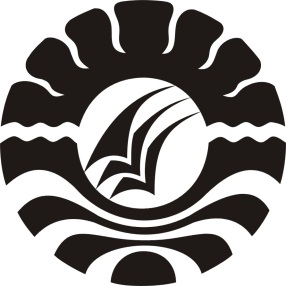 SKRIPSIPENGARUH METODE SUKU KATA TERHADAP KEMAMPUAN MEMBACA PERMULAAN PADA SISWA KELAS I SD NEGERI 17 BILA KECAMATAN LALABATAKABUPATEN SOPPENGMUHAMMAD AKBAR APENDIDIKAN GURU SEKOLAH DASARFAKULTAS ILMU PENDIDIKANUNIVERSITAS NEGERI MAKASSAR2017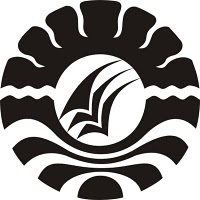 PENGARUH METODE SUKU KATA TERHADAP KEMAMPUAN MEMBACA PERMULAAN PADA SISWA KELAS I SD NEGERI 17 BILA KECAMATAN LALABATAKABUPATEN SOPPENGSKRIPSIDiajukan untuk Memenuhi Sebagai Persyaratan Guna Memperoleh Gelar Sarjana Pendidikan pada Program Studi Pendidikan Guru Sekolah DasarStrata Satu Fakultas Ilmu PendidikanUniversitas Negeri MakassarOleh:MUHAMMAD AKBAR ANIM. 1247041027PROGRAM STUDI PENDIDIKAN GURU SEKOLAH DASARFAKULTAS ILMU PENDIDIKANUNIVERSITAS NEGERI MAKASSAR2017        